Zondag 31 maart 2024  - Paasmorgen in KampenOrganist: Henk van MarleM.m.v. Vrijzinnig VocaalThema: ‘Opgewekt verder!’Voor de viering oefenen we het refrein: Onstuitbaar leven.WelkomAansteken van de kaarsenStilteOpeningslied: Liedboek 600 vers 1, 3 en 5	1 Licht, ontloken aan het donker,  		2 Licht, aan liefde aangestokenlicht, gebroken uit de steen, 			licht, dat door het donker brandt, licht, waarachtig levensteken, 	             licht, jij lieve lentebodewerp uw waarheid om ons heen!		Zet de nacht in vuur en vlam!				3 Licht, straal hier in onze ogen,licht, breek uit in duizendvoud, licht, kom ons met stralen tooien,ga ons voor van hand tot hand!Op de drempel Zingen:  Liedboek 630 vers 1, 2 en 3	1 Sta op! Een morgen ongedacht 		2 Hij heeft gezegd: Gij mens, kom u	Gods dag is aangebroken			open uw dode oren;	er is in één bewogen nacht			kom uit het graf dat u omsluit	een nieuwe lente ontloken			kom uit en wordt geboren!	Het leven brak door aarde en steen		Toen heeft zich in het jongste licht	uit alle wonderen om u heen			een nieuwe Adam opgericht	spreekt, dat God heeft gesproken		ons allen lang tevoren.	3 Al wat ten dode was gedoemd		mag nu de hoop herwinnen			bloemen en vogels, - alles roemt		Hem als in den beginne				Keerde de Heer der schepping weer		dan is het tevergeefs niet meer		te bloeien en te minnen				Inleiding op de vieringOm mee te beginnenLoflied (samen met koor): Liedboek 608	1 De steppe zal bloeien 			2 De ballingen keren	de steppe zal lachen en juichen. 		zij keren met blinkende schoven.	De rotsen die staan 				Die gingen in rouw	vanaf de dagen der schepping 		tot aan de einden der aarde	staan vol water, maar dicht 			een voor een, en voorgoed	de rotsen gaan open. 				die keren in stoeten. 	Het water zal stromen 			Als beken vol water	het water zal tintelen, stralen, 		als beken vol toesnellend water	dorstigen komen en drinken. 		schietend omlaag van de bergen.	De steppe zal drinken, 			Met lachen en juichen - 	de steppe zal bloeien, 			die zaaiden in tranen	de steppe zal lachen en juichen. 		die keren met lachen en juichen.				3 De dode zal leven de dode zal horen: nu leven.                   	 		Ten einde gegaan en onder stenen bedolven			  	dode, dode, sta op, het licht van de morgen.		 	  	een hand zal ons wenken een stem zal ons roepen: Ik open  hemel en aarde en afgrond.		  	  	En wij zullen horen en wij zullen opstaan   				die keren met lachen en juichen.Lezing 1  Een oud verhaal…		…de grote steen werd weggerold		   op die vroege lentemorgen, 		  terwijl zijn vrienden 		 - vol van zorgen,  		 angst en twijfel,-  		 zich verborgen dag en nacht;		 de vrouwen gingen naar het graf  		 om te rouwen en te klagen 		 over wat hij moest verdragen  		 voor zijn daden  		 en zijn woorden;   		wie had ooit zoiets verwacht;  		 de grote steen is weggerold, 		 in de donkerte daarbinnen 		 licht helder óp het fijne linnen  		-van de windsels   		en de doeken-  		waarin men hem gewikkeld heeft; 		 daar horen zij een stem die zegt: 		 “klaag maar niet, hij is verrezen  		 en  al zijn wonden zijn genezen,  		 -uw vriend   		om wie gij treurt-   		de mensenzoon, hij leeft.”		Een steen is van ons hart gerold;  		wij kunnen opstaan om te leven;  		die ruimte is ons toen gegeven.  		Een oud verhaal,   		steeds weer verteld-  		dat nooit een einde heeft…		een grote steen is weggerold…					M.A. (Mies) AndriessenZingen: Onstuitbaar levenRefrein: allen en koor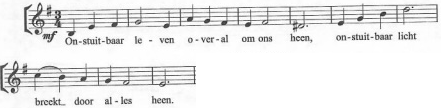 Koor: Onstuitbare liefde, zo zacht, niet te hebben, onmogelijk mooi,            kwetsbaar, onstuitbaar, ontwrichtend de ordeAllen en koor: RefreinKoor: Onstuitbaar leven, niet te temmen, levenskracht, niet af te remmen           Sterker dan de doodAllen en koor: RefreinLezing 2  Lukas 24: 13 - 25Diezelfde dag (dat is dus nog steeds op die derde dag) gingen twee van de leerlingen op weg naar een dorp dat Emmaüs heet en zestig stadie van Jeruzalem verwijderd ligt. Ze spraken met elkaar over alles wat er was voorgevallen. Terwijl ze zo met elkaar in gesprek waren, kwam Jezus zelf naar hen toe en liep met hen mee, maar hun blik werd vertroebeld, zodat ze hem niet herkenden. Hij vroeg hun: ‘Waar loopt u toch over te praten?’ Daarop bleven ze somber gestemd staan. Een van hen, die Kleopas heette, antwoordde: ‘Bent u dan de enige vreemdeling in Jeruzalem die niet weet wat daar deze dagen gebeurd is? ’Jezus vroeg hun: ‘Wat dan?’ Ze antwoordden: ‘Wat er gebeurd is met Jezus uit Nazareth, een machtig profeet in woord en daad in de ogen van God en van het hele volk. Onze hogepriesters en leiders hebben hem ter dood laten veroordelen en laten kruisigen. Wij leefden in de hoop dat hij degene was die Israël zou bevrijden, maar inmiddels is het de derde dag sinds dit alles gebeurd is. Bovendien hebben enkele vrouwen uit ons midden ons in verwarring gebracht. Toen ze vanmorgen vroeg naar het graf gingen, vonden ze zijn lichaam daar niet en ze kwamen zeggen dat er engelen aan hen waren verschenen. De engelen zeiden dat hij leeft. Een paar van ons zijn toen ook naar het graf gegaan en troffen het aan zoals de vrouwen hadden gezegd, maar Jezus zagen ze niet.’ Toen zei hij tegen hen: ‘Hebt u dan zo weinig verstand en bent u zo traag van begrip dat u niet gelooft in alles wat de profeten gezegd hebben? Moest de Messias al dat lijden niet ondergaan om zijn glorie binnen te gaan?’ Daarna verklaarde hij hun wat er in al de Schriften over hem geschreven stond, en hij begon bij Mozes en de Profeten. Ze naderden het dorp waarheen ze op weg waren. Jezus deed alsof hij verder wilde reizen. Maar ze drongen er sterk bij hem op aan om dat niet te doen en zeiden: ‘Blijf bij ons, want het is bijna avond en de dag loopt ten einde.’ Hij ging mee het dorp in en bleef bij hen. Toen hij met hen aan tafel aanlag, nam hij het brood, sprak het zegengebed uit, brak het en gaf het hun. Nu werden hun ogen geopend en herkenden ze hem. Maar hij werd onttrokken aan hun blik.Zingen: Zingenderwijs 163: 1, 3 en 4 (melodie: liedboek 221) Wij gaan de weg die velen zijn gegaan		moe en verward, verdoofd, terneergeslagen	Wij hadden zo gehoopt op ander nieuws:	Vrede, bevrijding nog in onze dagen.	Dan komt een vreemde, sluit zich bij hen aan	Hij vraagt: ‘waarom zo droef en aangeslagen.Hij zet ons hoofd en hart opnieuw in gloed,De vlam van hoop doet hij opnieuw ontvonken.Hij spreekt van liefde, sterker dan de doodOver wie zijn in nood en dood verzonken.Wij vragen hem: ‘Blijf bij ons, vreemde vriend.Zie het wordt avond, nacht heeft ons omgeven.Wij hebben nog een lange weg te gaan,Deel eerst met ons het maal van overleven.’Hij gaat ons voor en breekt met ons het brood,Hij heft de beker op het nieuwe leven,Teken van toekomst en verrijzenis,Van de bevrijding, uit de dood geheven. OverdenkingOrgelspel Gedicht: De Paastuin  (Sytsze de Vries) Zingen allen en koor: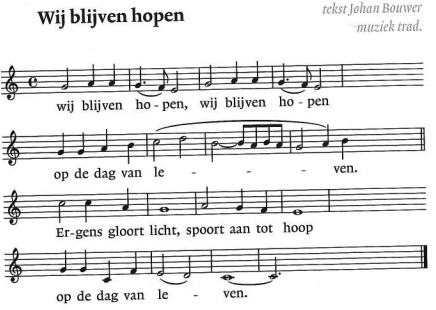  	De nacht verbroken,	de nacht verbroken	op de dag van leven. Refrein	Het licht zal schijnen,	het licht zal schijnen	op de dag van leven. Refrein	We zullen spelen,	we zullen spelen	op de dag van leven. Refrein	We zullen danken,	we zullen danken	op de dag van leven. RefreinSlotgebed – stilte – Onze Vader Slotlied: Liedboek 634	1 U zij de glorie, opgestane Heer	U zij de victorie, U zij alle eer!	Alle menselijk lijden hebt Gij ondergaan	om ons te bevrijden tot een nieuw bestaan.	U zij de glorie, opgestane Heer	U zij de victorie, U zij alle eer!2 Licht moge stralen in de duisternis	nieuwe vrede dalen waar geen hoop meer is.	Geef ons dan te leven in het nieuwe licht,	wil het woord ons geven dat hier vrede sticht;	U zij de glorie, opgestane Heer	U zij de victorie, U zij alle eer! 	 Opdracht voor onderwegZegenGezongen antwoord: Liedboek 637 vers 4		 		4 Zie hier, het licht van lange duur,	 				ziehier, de Zoon, de Zon, het vuur; 				o vlam van Pasen, steek ons aan - 		 				de Heer is waarlijk opgestaan! 		 